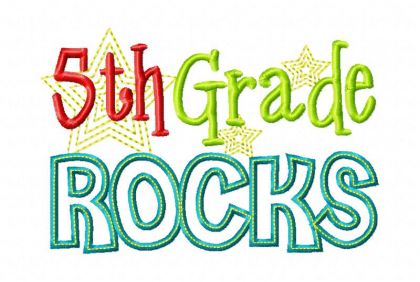 Dear Parents/Guardians, The Grade 5 French Immersion Teachers are pleased to welcome your son/daughter to Grade 5. For the 2021-22 school year, we will be collecting $45.00 from each student to purchase school supplies.  ASD-W’s is asking that your payment is made through SchoolCash Online.  You are able to register – a simple task that takes less than 2 minutes by visiting https://www.schoolcashonline.com/ or visiting our website at http://web1.nbed.nb.ca/sites/ASD-W/NMES/Pages/default.aspx and navigating your way to the School Cash Online on the right hand side of the screen.  Additionally, we would like students to purchase:-   indoor shoes-   a plastic Pencil Box-   a pair of scissors -   2 boxes of tissues-   a French/English dictionary (Larousse or Collins)-   1 box of large Ziploc bags-   Personal headphones-   USB Key-   Optional Item:  Bescherelle Verb BookWe look forward in teaching your son/daughter in the Fall and wish you all a wonderful summer! Sincerely, Grade 5FI Teachers